Проект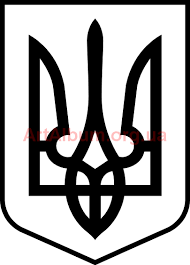 СТАВНЕНСЬКА СІЛЬСЬКА РАДАУЖГОРОДСЬКОГО РАЙОНУ ЗАКАРПАТСЬКОЇ ОБЛАСТІВИКОНАВЧИЙ КОМІТЕТ Р І Ш Е Н Н ЯПро зміну поштової  адреси складових частин об’єкта нерухомого майнаКеруючись ст. 37, 59 Закону України «Про місцеве самоврядування в Україні», «Про регулювання містобудівної діяльності», з метою впорядкування нумерації об’єктів нерухомості в Ставненській сільській раді, створення умов володіння, користування та розпорядження об’єктами  їх власниками та користувачами, розглянувши заяву гр.____________ ., виконавчий комітет сільської ради ВИРІШИВ:Присвоїти складовим частинам А,Б,В,Г об’єкту нерухомого майна, що знаходяться за адресою с.____________________________________ на правах приватної власності, адресний номер _____________, Ужгородського району, Закарпатської області, а адреси інших складових частини __________ залишити без змін.Контроль за виконанням цього рішення покласти на секретаря сільської ради Рейпаші Л.М.Сільський голова 	Іван МАНДРИК___________ 2021 рокус.Ставне№ _____